What’s theTemperature?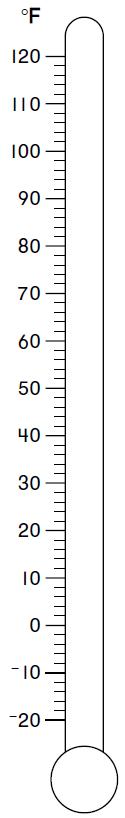 What’s theTemperature?What’s theTemperature?